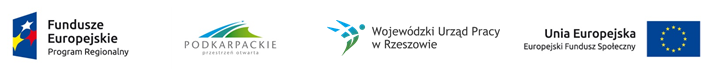 Załącznik nr 5 do zaproszenia	UMOWA NR……………..(projekt)                                                zawarta w Iwoniczu, w dniu …………………… roku pomiędzy Zespołem Szkół w Iwoniczu 38-440 Iwonicz-Zdrój, ul. Zadwór 15,NIP ……………………., REGON: …………..reprezentowanym przez:Pana ……………………. – Dyrektora Zespołu Szkół w Iwoniczu zwanym w dalszej części umowy „Zamawiającym”a  ..................................................................................................................................................... , prowadzącym działalność pod nazwą …………………,wpisaną do ewidencji działalności gospodarczej prowadzonej przez ………………………………pod nr ew.  ……../ działającym na podstawie wpisu do Krajowego Rejestru Sądowego prowadzonego przez SR w   .......................... pod nr………………….. , Kapitał zakładowy………………………………………….,NIP……………………………, zwanym dalej w tekście niniejszej umowy  „Wykonawcą”  , reprezentowanym  przez :1.   ......................................2.   .....................................W związku z art. 4 pkt. 8 ustawy z dnia 29 stycznia 2004 r.- Prawo zamówień publicznych (Dz.U. z 2015 r. poz.2164 z późn. zm. ) zawarto umowę następującej treści :§11. Przedmiotem umowy jest zakup bielizny stołowej oraz bielizny bufetowej w ramach realizowanego projektu pt. „Program poprawy jakości kształcenia zawodowego w Zespole Szkół w  Iwoniczu”, w ramach Regionalnego Programu Operacyjnego Województwa Podkarpackiego na lata 2014-2020 współfinansowanego ze środków Europejskiego Funduszu Społecznego w roku szkolnym 2016/2017 zgodnie z wymaganiami określonymi przez Zamawiającego w Zaproszeniu do składania ofert, Szczegółowym Opisie Przedmiotu zamówienia oraz w ofercie stanowiących załączniki  1, 2 i 3 do niniejszej  umowy.2. Wykonawca gwarantuje, że dostarczony przedmiot umowy odpowiada wszystkim cechom określonym w Zaproszeniu do składania ofert stanowiącym załącznik nr 1 do niniejszej umowy, jest fabrycznie nowy, posiada nienaruszone cechy pierwotnego opakowania, oraz wolny od wad technicznych i prawnych. 3. Przez wykonanie umowy rozumie się wykonanie pełnego jej zakresu t.j. dostarczenie do siedziby Zamawiającego. Wykonanie przedmiotu umowy potwierdzone zostanie protokołem odbioru podpisanym przez uprawnionych przedstawicieli obu stron. Protokół odbioru będzie podstawą do wystawienia przez Wykonawcę faktury.§2Termin wykonania przedmiotu umowy – do ………………….§3Wykonawca zobowiązuje się do dostarczenia przedmiotu umowy na własny koszt.Miejscem dostawy będzie: budynek Zespół Szkół w Iwoniczu Iwonicz, ul. Zadwór 1538-440 Iwonicz-Zdrój.Do czasu odbioru sprzętu przez Zamawiającego ryzyko wszelkich niebezpieczeństw związanych z ewentualnym uszkodzeniem lub utratą przedmiotu umowy ponosi Wykonawca.Zamawiający zastrzega sobie prawo odmowy przyjęcia przedmiotu umowy w przypadku, gdy dostarczony przedmiot umowy nie będzie odpowiadać standardom jakościowym, bądź będzie niezgodny z warunkami określonymi w §1.§4Za wykonanie przedmiotu umowy Wykonawca otrzyma wynagrodzenie  w wysokości:
ogółem netto: …………….. zł  (słownie: ………………………………………………), ogółem brutto: ……………. zł (słownie: ………………………………………………), 
w tym podatek VAT 23%.Wykonawca oświadcza, że jest podatnikiem podatku VAT, uprawnionym do wystawienia faktury VAT. Numer NIP Wykonawcy ..................................W razie zmiany wysokości obowiązujących stawek VAT dotyczących przedmiotu umowy w okresie obowiązywania niniejszej umowy Zamawiający będzie zobowiązany do zapłaty wynagrodzenia uwzględniającego aktualną wysokość stawek podatku VAT.Fakturę należy wystawić w następujący sposób:  Nabywca: Powiat Krośnieński, Odbiorca: Zespół Szkół  w Iwoniczu.§5Zamawiający dokona zapłaty należności przelewem na konto Wykonawcy:…………………………………………. w terminie 30 dni od daty otrzymania przez Zamawiającego prawidłowo wystawionej faktury.Za termin zapłaty przyjmuje się datę obciążenia rachunku bankowego Zamawiającego.Zamawiający oświadcza, że jest płatnikiem podatku VAT i upoważnia Wykonawcę 
do wystawienia faktury bez podpisu odbiorcy.Zamawiający zastrzega, że wypłata wynagrodzenia może być uzależniona od otrzymania przez Zamawiającego środków finansowych od IZ na konto bankowe Zamawiającego, w przypadku opóźnienia w otrzymaniu ww. środków finansowych termin wypłaty wynagrodzenia zostaje przesunięty na dzień następujący po dniu, w którym środki wpłyną na konto Zamawiającego. Opóźnienie w zapłacie powstałe z tego tytułu nie będzie traktowane jako opóźnienie z winy Zamawiającego.§6Wykonawca zobowiązuje się zapłacić Zamawiającemu kary umowne w wysokości:0,2% wartości netto przedmiotu umowy- za każdy dzień opóźnienia w dostawie przedmiotu umowy; 10% ogólnej wartości netto przedmiotu umowy wynikającej ze złożonej przez Wykonawcę oferty w przypadku odstąpienia przez Zamawiającego od umowy z powodu okoliczności, za które odpowiada Wykonawca.0,2% wartości netto przedmiotu umowy - za każdy dzień opóźnienia w realizacji obowiązków wynikających z gwarancji.Zamawiający zapłaci Wykonawcy karę umowną w wysokości 10% ogólnej wartości netto przedmiotu umowy wynikającej ze złożonej przez Wykonawcę oferty w przypadku odstąpienia przez Wykonawcę od umowy z powodu okoliczności, za które odpowiada Zamawiający z zastrzeżeniem ust. 3.W razie wystąpienia istotnej zmiany okoliczności powodującej, że wykonanie umowy nie leży w interesie publicznym, czego nie można było przewidzieć w chwili zawarcia umowy, Zamawiający może odstąpić od umowy w terminie 30 dni od powzięcia wiadomości 
o powyższych okolicznościach. W takim przypadku Wykonawca nie może żądać wynagrodzenia za niezrealizowaną część dostawy ani zapłaty kary umownej.  Zamawiającemu przysługuje prawo do dochodzenia od Wykonawcy odszkodowania uzupełniającego na zasadach ogólnych, jeżeli wartość powstałej szkody przekroczy wysokość kar umownych zastrzeżonych w umowie.Wykonawca wyraża zgodę na potrącenie kar umownych z należnego mu wynagrodzenia za dostarczany przedmiot umowy.§7Wykonawca udziela Zamawiającemu ……. gwarancji na przedmiot umowy określonej w Szczegółowym opisie przedmiotu zamówienia. Bieg terminu gwarancji rozpoczyna się od dnia podpisania protokołu odbioru.W okresie gwarancji Zamawiający jest zobowiązany na piśmie powiadomić Wykonawcę 
o stwierdzonych wadach przedmiotu odbioru w ciągu 7 dni od ich ujawnienia, natomiast Wykonawca jest zobowiązany do ich usunięcia w terminie wyznaczonym stosownym protokołem.W razie nieusunięcia wad w wyznaczonym terminie Zamawiający ma prawo zlecić usunięcie wad osobom trzecim, obciążając kosztami Wykonawcę.§8Przedstawicielem do kontaktów roboczych ze strony Zamawiającego będzie: Pan Marek Haręzga. Przedstawicielem do kontaktów roboczych ze strony Wykonawcy będzie:………………………………………………….  §9Zmiany niniejszej umowy wymagają dla swej ważności formy pisemnej pod rygorem nieważności.Zmiany umowy mogą nastąpić w następujących przypadkach:Zaistnienia okoliczności po stronie Zamawiającego, w szczególności spowodowanych sytuacja finansową, zdolnościami płatniczymi, warunkami organizacyjnymi lub okolicznościami, które nie były możliwe do przewidzenia w chwili zawarcia umowy – zmianie może ulec termin realizacji umowy.Gdy zaistnieje inna, niemożliwa do przewidzenia w momencie zawarcia umowy okoliczność prawna ekonomiczna lub techniczna, za którą żadna ze stron nie ponosi odpowiedzialności skutkująca brakiem możliwości należytego wykonania umowy, Zamawiający dopuszcza możliwość zmiany umowy, w szczególności terminu realizacji umowy.  Zmiany Producenta urządzeń pod warunkiem, że zmiana Producenta urządzeń zapewni uzyskanie parametrów  technicznych nie gorszych od założonych.4) zmiany, która nie prowadzi do zmiany charakteru umowy i zostały spełnione łącznienastępujące warunki: konieczność zmiany umowy spowodowana jest okolicznościami, którychzamawiający, działając z należytą starannością, nie mógł przewidzieć,wartość zmiany nie przekracza 50% wartości zamówienia określonej pierwotniew umowie,5) wykonawcę, któremu zamawiający udzielił zamówienia, ma zastąpić nowywykonawca:a)w wyniku połączenia, podziału, przekształcenia, upadłości, restrukturyzacjilub nabycia dotychczasowego wykonawcy lub jego przedsiębiorstwa, o ile nowywykonawca spełnia warunki udziału w postępowaniu, nie zachodzą wobec niegopodstawy wykluczenia oraz nie pociąga to za sobą innych istotnych zmianumowy,b) w wyniku przejęcia przez zamawiającego zobowiązań wykonawcy względemjego podwykonawców,6) zmiana nie prowadzi do zmiany charakteru umowy a łączna wartość zmian jestmniejsza niż 209 000 euro, i jednocześnie jest mniejsza od 10% wartości zamówienia określonej pierwotnie w umowie.W przypadku, gdy w okresie realizacji niniejszej umowy na rynku pojawią się urządzenia owyższych parametrach niż objęte umową Strony mogą dokonać zmiany przedmiotu umowy(dostawy urządzeń objętych umową). Zmiana przedmiotu umowy (zastąpienie urządzeńdotychczasowych urządzeniami o wyższych parametrach nie może powodować zwiększeniawynagrodzenia Wykonawcy określonego w § 5 ust. 1 umowy.Warunkiem dokonania zmian jest złożenie wniosku przez stronę inicjującą zmianę , zawierającego:opis propozycji zmiany,uzasadnienie zmiany,opis wpływu zmiany na termin wykonania umowy.§10W sprawach nieuregulowanych w umowie zastosowanie mają przepisy Kodeksu Cywilnego. §11Spory wynikłe na tle realizacji niniejszej umowy będą rozstrzygane przez właściwy miejscowo 
dla Zamawiającego sąd powszechny.§12Załącznikami stanowiącymi integralną część umowy są:Zaproszenie do składania ofert, stanowiące zał. nr 1,Szczegółowy Opis Przedmiotu Zamówienia stanowiący zał. nr 2.Oferta, na podstawie której dokonano wyboru Wykonawcy, stanowiąca zał. nr 3.§13Umowę sporządzono w czterech jednobrzmiących egzemplarzach, z których trzy egzemplarze otrzymuje Zamawiający a jeden egzemplarz Wykonawca.Zamawiający:							Wykonawca: